Почта России объявила номинации конкурса «Лучший урок письма – 2022»Эпистолярный конкурс «Лучший урок письма» ежегодно проводят Почта России, Московский Государственный Университет им. М.В. Ломоносова и Профсоюз работников связи России. В 2021 г. девять школьников из Ростовской области стали победителями и лауреатами Всероссийского проекта, а всего по стране лучшими выбрали 55 школьников и 6 учителей из 20 регионов России. Цель конкурса — содействовать возрождению традиций русского эпистолярного жанра, сконцентрировать внимание участников на бережном отношении к родному языку, открыть возможность педагогам проявить свой профессионализм в разработке оригинальных методик проведения урока, на котором участники творческого конкурса приобретут навыки работы над письмом — деловым, официальным, личным. Участниками конкурса могут стать учащиеся средних школ, ВУЗов, колледжей, кадетских корпусов, суворовских училищ, художественных студий, которые подготовили свои конкурсные работы по одной из номинаций, а также директора, преподаватели школ и ВУЗов, руководители детских творческих объединений, молодежных общественных организаций — авторы методики организации и проведения урока создания письма. Ростовские школьники традиционно становятся лидерами по количеству призовых мест. Так в 2021 г. ученики нашего региона стали абсолютными чемпионами по количеству призовых мест в номинации «Рецепты счастливой семьи» — заняли весь победный пьедестал.Номинации конкурса 2022 г.:«Как почта помогает людям», номинация проводится Почтой России. «Я из династии почтовиков», номинация посвящена престижу почтовой профессии и вопросам профориентации, проводится совместно с Профсоюзом работников связи России. «Друг познается в беде», номинация проводится при поддержке МГУ им. М.В. Ломоносова.«История одного письма», номинация проводится при поддержке Корпоративного университета Почты России. «Первые в космосе», номинация посвящена празднованию 65-летия запуска первого искусственного спутника планеты Земля, проводится совместно с Государственной корпорацией по космической деятельности «Роскосмос».«Рецепты счастливой семьи», номинация посвящена 15-летию Всероссийского праздника «День семьи, любви и верности», проводится совместно с Фондом социально-культурных инициатив. «Душа моей Родины. Пишу моей Родине», номинация посвящена личному участию юных россиян в процессах преобразования страны, осознанию себя гражданином России, проводится совместно с Союзом писателей России.«Мир моих увлечений», номинация посвящена Году народного искусства и нематериального культурного наследия народов России, проводится совместно с Центром гуманитарного и делового сотрудничества с соотечественниками за рубежом - Московский Дом соотечественника.«Жил был амурский тигр. Пишу сказку», номинация посвящена изучению и сохранению популяции амурского тигра. Проводится при поддержке Центра «Амурский тигр».«Есть такая профессия — Родину защищать…», номинация проводится совместно с Министерством обороны РФ.  «Письмо себе в будущее», номинация посвящена тому, как будущее нашей страны видят себя в будущем. Проводится при поддержке Российского движения школьников.«Напишите письмо какому-либо влиятельному лицу, объяснив, почему и как следует действовать в связи с климатическим кризисом», номинация объявлена Всемирным почтовым союзом в рамках проведения 51-го Международного молодежного конкурса сочинений эпистолярного жанра. Работы должны быть направлены в оргкомитет не позднее 15 апреля 2022 г. Лучшая методическая разработка проведения урока письма В жюри конкурса, который возглавляет ректор МГУ им. М.В. Ломоносова Виктор Cадовничий, вошли представители соорганизаторов и учредителей, а также литераторы и филологи. Поступившие на конкурс письма жюри будет оценивать по следующим критериям: нестандартное решение темы, логика построения письма, эмоциональность, правила написания письма, стиль изложения. Авторов лучших творческих работ наградят дипломами и памятными подарками.Конкурсные работы можно направить в оргкомитет следующими способами:- в бумажном или печатном виде по адресу: 125252, Москва, 3-я Песчаная ул., д. 2А, в строке получателя необходимо указать «На конкурс «Лучший урок письма»;- в электронном виде на адрес konkurs@russianpost.ru.Конкурс продлится с 1 февраля по 9 октября 2022 г.Конкурсные работы для участия в региональном этапе можно направить в оргкомитет до 25 мая 2022 следующими способами:- в печатном виде по адресу: 344082, г. Ростов-на-Дону, пер. Доломановский, 31, Министерство общего и профессионального образования Ростовской области, Арбузовой Л.Е.Подробности можно найти в Положении о конкурсе.Информационная справкаВ состав УФПС Ростовской области входят 19 почтамтов и автобаза, 1127 почтовых отделений (837 – в сельской местности). Работает порядка десяти тысяч сотрудников, в том числе 4493 почтальона, более 2000 операторов и 345 водителей. Услуга по предварительной записи на обслуживание в почтовом офисе доступна в 114 почтовых отделениях Ростовской области. На сегодняшний день 75 отделений работают 7 дней в неделю. На территории Ростовской области проложено 254 автомобильных маршрута общей протяженностью более 44 тыс. км. Автопарк управления насчитывает 414 единиц подвижного состава.ПРЕСС-РЕЛИЗ14 февраля 2022 г.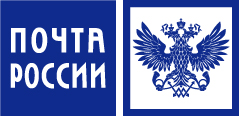 